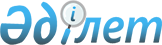 Тереңкөл аудандық мәслихатының 2022 жылғы 26 желтоқсандағы "2023-2025 жылдарға арналған Тереңкөл ауданының ауылдық округтерінің бюджеті туралы" № 1/34 шешіміне өзгерістер енгізу туралыПавлодар облысы Тереңкөл аудандық мәслихатының 2023 жылғы 3 мамырдағы № 3/3 шешімі
      Тереңкөл аудандық мәслихаты ШЕШТІ:
      1. Аудандық мәслихатының 2022 жылғы 26 желтоқсандағы "2023-2025 жылдарға арналған Тереңкөл ауданының ауылдық округтерінің бюджеті туралы" № 1/34 (Нормативтік құқықтық актілерді мемлекеттік тіркеу тізілімінде № 175939 болып тіркелген), шешіміне келесі өзгерістер енгізілсін:
      көрсетілген шешімнің 1-тармағы  жаңа редакцияда жазылсын:
       "1. 2023-2025 жылдарға арналған Байқоныс ауылдық округінің бюджеті тиісінше 1, 2 және 3-қосымшаларға сәйкес, соның ішінде 2023 жылға келесі көлемдерде бекітілсін:
      1) кірістер – 378 534 мың теңге, соның ішінде:
      салықтық түсімдер – 4 017 мың теңге;
      салықтық емес түсімдер – 110 мың теңге;
      трансферттер түсімі – 374 407 мың теңге;
      2) шығындар – 378 544 мың теңге;
      3) таза бюджеттік кредиттеу – нөлге тең;
      4) қаржы активтерімен операциялар бойынша сальдо – нөлге тең;
      5) бюджет тапшылығы (профициті) – - 10 мың теңге;
      6) бюджет тапшылығын қаржыландыру (профицитін пайдалану) – 10 мың теңге.";
      көрсетілген шешімнің 2-тармағы  жаңа редакцияда жазылсын:
       "2. 2023-2025 жылдарға арналған Береговое ауылдық округінің бюджеті тиісінше 4, 5 және 6-қосымшаларға сәйкес, соның ішінде 2023 жылға келесі көлемдерде бекітілсін:
      1) кірістер – 60 725 мың теңге, соның ішінде:
      салықтық түсімдер – 8 694 мың теңге;
      салықтық емес түсімдер – 140 мың теңге;
      негізгі капиталды сатудан түсетін түсімдер – 83 мың теңге;
      трансферттер түсімі – 51 808 мың теңге;
      2) шығындар – 61 154 мың теңге;
      3) таза бюджеттік кредиттеу – нөлге тең;
      4) қаржы активтерімен операциялар бойынша сальдо – нөлге тең;
      5) бюджет тапшылығы (профициті) – - 429 мың теңге;
      6) бюджет тапшылығын қаржыландыру (профицитін пайдалану) – 429 мың теңге.";
      көрсетілген шешімнің 3-тармағы  жаңа редакцияда жазылсын:
       "3. 2023-2025 жылдарға арналған Бобровка ауылдық округінің бюджеті тиісінше 7, 8 және 9-қосымшаларға сәйкес, соның ішінде 2023 жылға келесі көлемдерде бекітілсін:
      1) кірістер – 67 885 мың теңге, соның ішінде:
      салықтық түсімдер – 4 806 мың теңге;
      трансферттер түсімі – 63 079 мың теңге;
      2) шығындар – 68 215 мың теңге;
      3) таза бюджеттік кредиттеу – нөлге тең;
      4) қаржы активтерімен операциялар бойынша сальдо – нөлге тең;
      5) бюджет тапшылығы (профициті) – - 330 мың теңге;
      6) бюджет тапшылығын қаржыландыру (профицитін пайдалану) – 330 мың теңге.";
      көрсетілген шешімнің 4-тармағы  жаңа редакцияда жазылсын:
       "4. 2023-2025 жылдарға арналған Верненка ауылдық округінің бюджеті тиісінше 10, 11 және 12-қосымшаларға сәйкес, соның ішінде 2023 жылға келесі көлемдерде бекітілсін:
      1) кірістер – 34 652 мың теңге, соның ішінде:
      салықтық түсімдер – 5 626 мың теңге;
      салықтық емес түсімдер – 70 мың теңге;
      негізгі капиталды сатудан түсетін түсімдер – 222 мың теңге;
      трансферттер түсімі – 28 734 мың теңге;
      2) шығындар – 36 116 мың теңге;
      3) таза бюджеттік кредиттеу – нөлге тең;
      4) қаржы активтерімен операциялар бойынша сальдо – нөлге тең;
      5) бюджет тапшылығы (профициті) – - 1 464 мың теңге;
      6) бюджет тапшылығын қаржыландыру (профицитін пайдалану) – 1 464 мың теңге.";
      көрсетілген шешімнің 5-тармағы  жаңа редакцияда жазылсын:
       "5. 2023-2025 жылдарға арналған Воскресенка ауылдық округінің бюджеті тиісінше 13, 14 және 15-қосымшаларға сәйкес, соның ішінде 2023 жылға келесі көлемдерде бекітілсін:
      1) кірістер – 68 088 мың теңге, соның ішінде:
      салықтық түсімдер – 2 717 мың теңге;
      салықтық емес түсімдер – 45 мың теңге;
      трансферттер түсімі – 65 326 мың теңге;
      2) шығындар – 71 607 мың теңге;
      3) таза бюджеттік кредиттеу – нөлге тең;
      4) қаржы активтерімен операциялар бойынша сальдо – нөлге тең;
      5) бюджет тапшылығы (профициті) – - 3 519 мың теңге;
      6) бюджет тапшылығын қаржыландыру (профицитін пайдалану) – 3 519 мың теңге.";
      көрсетілген шешімнің 6-тармағы  жаңа редакцияда жазылсын:
       "6. 2023-2025 жылдарға арналған Жаңақұрылыс ауылдық округінің бюджеті тиісінше 16, 17 және 18-қосымшаларға сәйкес, соның ішінде 2023 жылға келесі көлемдерде бекітілсін:
      1) кірістер – 76 139 мың теңге, соның ішінде:
      салықтық түсімдер – 2 175 мың теңге;
      салықтық емес түсімдер – 90 мың теңге;
      трансферттер түсімі – 73 874 мың теңге;
      2) шығындар – 76 140 мың теңге;
      3) таза бюджеттік кредиттеу – нөлге тең;
      4) қаржы активтерімен операциялар бойынша сальдо – нөлге тең;
      5) бюджет тапшылығы (профициті) – - 1 мың теңге;
      6) бюджет тапшылығын қаржыландыру (профицитін пайдалану) – 1 мың теңге.";
      көрсетілген шешімнің 7-тармағы  жаңа редакцияда жазылсын:
       "7. 2023-2025 жылдарға арналған Ивановка ауылдық округінің бюджеті тиісінше 19, 20 және 21-қосымшаларға сәйкес, соның ішінде 2023 жылға келесі көлемдерде бекітілсін:
      1) кірістер – 38 051 мың теңге, соның ішінде:
      салықтық түсімдер – 2 501 мың теңге;
      салықтық емес түсімдер – 147 мың теңге;
      трансферттер түсімі – 35 403 мың теңге;
      2) шығындар – 38 084 мың теңге;
      3) таза бюджеттік кредиттеу – нөлге тең;
      4) қаржы активтерімен операциялар бойынша сальдо – нөлге тең;
      5) бюджет тапшылығы (профициті) – - 33 мың теңге;
      6) бюджет тапшылығын қаржыландыру (профицитін пайдалану) – 33 мың теңге.";
      көрсетілген шешімнің 8-тармағы  жаңа редакцияда жазылсын:
       "8. 2023-2025 жылдарға арналған Калиновка ауылдық округінің бюджеті тиісінше 22, 23 және 24-қосымшаларға сәйкес, соның ішінде 2023 жылға келесі көлемдерде бекітілсін:
      1) кірістер – 34 437 мың теңге, соның ішінде:
      салықтық түсімдер – 3 593 мың теңге;
      салықтық емес түсімдер – 98 мың теңге;
      негізгі капиталды сатудан түсетін түсімдер – 242 мың теңге;
      трансферттер түсімі – 30 504 мың теңге;
      2) шығындар – 35 013 мың теңге;
      3) таза бюджеттік кредиттеу – нөлге тең;
      4) қаржы активтерімен операциялар бойынша сальдо – нөлге тең;
      5) бюджет тапшылығы (профициті) – - 576 мың теңге;
      6) бюджет тапшылығын қаржыландыру (профицитін пайдалану) – 576 мың теңге.";
      көрсетілген шешімнің 9-тармағы  жаңа редакцияда жазылсын:
       "9. 2023-2025 жылдарға арналған Октябрь ауылдық округінің бюджеті тиісінше 25, 26 және 27-қосымшаларға сәйкес, соның ішінде 2023 жылға келесі көлемдерде бекітілсін:
      1) кірістер – 35 718 мың теңге, соның ішінде:
      салықтық түсімдер – 7 643 мың теңге;
      трансферттер түсімі – 28 075 мың теңге;
      2) шығындар – 37 040 мың теңге;
      3) таза бюджеттік кредиттеу – нөлге тең;
      4) қаржы активтерімен операциялар бойынша сальдо – нөлге тең;
      5) бюджет тапшылығы (профициті) – - 1 322 мың теңге;
      6) бюджет тапшылығын қаржыландыру (профицитін пайдалану) – 1 322 мың теңге.";
      көрсетілген шешімнің 10-тармағы  жаңа редакцияда жазылсын:
       "10. 2023-2025 жылдарға арналған Песчан ауылдық округінің бюджеті тиісінше 28, 29 және 30-қосымшаларға сәйкес, соның ішінде 2023 жылға келесі көлемдерде бекітілсін:
      1) кірістер – 107 330 мың теңге, соның ішінде:
      салықтық түсімдер – 12 250 мың теңге;
      негізгі капиталды сатудан түсетін түсімдер – 192 мың теңге;
      трансферттер түсімі – 94 888 мың теңге;
      2) шығындар – 109 521 мың теңге;
      3) таза бюджеттік кредиттеу – нөлге тең;
      4) қаржы активтерімен операциялар бойынша сальдо – нөлге тең;
      5) бюджет тапшылығы (профициті) – - 2 191 мың теңге;
      6) бюджет тапшылығын қаржыландыру (профицитін пайдалану) – 2 191 мың теңге.";
      көрсетілген шешімнің 11-тармағы  жаңа редакцияда жазылсын:
       "11. 2023-2025 жылдарға арналған Тереңкөл ауылдық округінің бюджеті тиісінше 31, 32 және 33-қосымшаларға сәйкес, соның ішінде 2023 жылға келесі көлемдерде бекітілсін:
      1) кірістер – 137 193 мың теңге, соның ішінде:
      салықтық түсімдер – 56 868 мың теңге;
      салықтық емес түсімдер – 4 257 мың теңге;
      негізгі капиталды сатудан түсетін түсімдер – 3 436 мың теңге;
      трансферттер түсімі – 72 632 мың теңге;
      2) шығындар – 144 551 мың теңге;
      3) таза бюджеттік кредиттеу – нөлге тең;
      4) қаржы активтерімен операциялар бойынша сальдо – нөлге тең;
      5) бюджет тапшылығы (профициті) – - 7 358 мың теңге;
      6) бюджет тапшылығын қаржыландыру (профицитін пайдалану) – 7 358 мың теңге.";
      көрсетілген шешімнің 12-тармағы  жаңа редакцияда жазылсын:
       "12. 2023-2025 жылдарға арналған Федоровка ауылдық округінің бюджеті тиісінше 34, 35 және 36-қосымшаларға сәйкес, соның ішінде 2023 жылға келесі көлемдерде бекітілсін:
      1) кірістер – 36 261 мың теңге, соның ішінде:
      салықтық түсімдер – 4 965 мың теңге;
      салықтық емес түсімдер – 68 мың теңге;
      трансферттер түсімі – 31 228 мың теңге;
      2) шығындар – 36 988 мың теңге;
      3) таза бюджеттік кредиттеу – нөлге тең;
      4) қаржы активтерімен операциялар бойынша сальдо – нөлге тең;
      5) бюджет тапшылығы (профициті) – - 727 мың теңге;
      6) бюджет тапшылығын қаржыландыру (профицитін пайдалану) – 727 мың теңге.";
      көрсетілген шешімнің 14-тармағы  жаңа редакцияда жазылсын:
       "14. 2023 жылға арналған ауылдық округтердің бюджетінде нысаналы ағымдағы трансферттер келесі мөлшерлерде ескерілсін:
      323 991 мың теңге – "Ауыл – Ел бесігі" жобасының шеңберінде ауылдық елді мекендердің инженерлік инфрақұрылымы бойынша іс-шараларды іске асыруға;
      40 186 мың теңге – ауылдық елді мекендерді абаттандыру бойынша жұмыстарды жүргізуге;
      19 135 мың теңге – ауылдық елді мекендердің көшелерін жарықтандыруға;
      61 748 мың теңге – елді мекендердің автомобиль жолдарына, көшелеріне күрделі, орташа және ағымдағы жөндеу жүргізуге;
      18 642 мың теңге – мемлекеттік органдардың күрделі шығыстарына;
      2 618 мың теңге – мемлекеттік мекемелердің күрделі шығыстарына;
      1 183 мың теңге – ауылдық елді мекендердің автомобиль жолдарының жұмыс істеуіне;
      3 149 мың теңге – мемлекеттік органдардың ағымдағы шығыстарына.";
      көрсетілген шешімнің 1, 4, 7, 10, 13, 16, 19, 22, 25, 28, 31, 34-қосымшалары осы шешімнің 1, 2, 3, 4, 5, 6, 7, 8, 9, 10, 11, 12-қосымшаларына  сәйкес жаңа редакцияда жазылсын.
      2. Осы шешім 2023 жылғы 1 қаңтардан бастап қолданысқа енгізіледі. 2023 жылға арналған Байқоныс ауылдық округінің бюджеті 2023 жылға арналған Береговое ауылдық округінің бюджеті 2023 жылға арналған Бобровка ауылдық округінің бюджеті 2023 жылға арналған Верненка ауылдық округінің бюджеті 2023 жылға арналған Воскресенка ауылдық округінің бюджеті 2023 жылға арналған Жаңақұрылыс ауылдық округінің бюджеті 2023 жылға арналған Ивановка ауылдық округінің бюджеті 2023 жылға арналған Калиновка ауылдық округінің бюджеті 2023 жылға арналған Октябрь ауылдық округінің бюджеті 2023 жылға арналған Песчан ауылдық округінің бюджеті 2023 жылға арналған Тереңкөл ауылдық округінің бюджеті 2023 жылға арналған Федоровка ауылдық округінің бюджеті
					© 2012. Қазақстан Республикасы Әділет министрлігінің «Қазақстан Республикасының Заңнама және құқықтық ақпарат институты» ШЖҚ РМК
				
      Тереңкөл аудандық мәслихатының төрағасы 

Р. Габидулин
Тереңкөл аудандық
мәслихатының 2023 жылғы
"3" мамырдағы
№ 3/3 шешіміне
1-қосымшаТереңкөл аудандық
мәслихатының 2022 жылғы
"26" желтоқсандағы
№ 1/34 шешіміне
2-қосымша
Санаты
Санаты
Санаты
Санаты
Сомасы
(мың теңге)
Сыныбы
Сыныбы
Сыныбы
Сомасы
(мың теңге)
Кіші сыныбы
Кіші сыныбы
Сомасы
(мың теңге)
Атауы
Сомасы
(мың теңге)
1
2
3
5
1. Кірістер
378 534
1
Салықтық түсімдер
4 017
01
Табыс салығы
446
2
Жеке табыс салығы
446
04
Меншікке салынатын салықтар 
3 448
1
Мүлікке салынатын салықтар
119
3
Жер салығы
84
4
Көлік құралдарына салынатын салық
2 983
5
Бірыңғай жер салығы 
262
05
Тауарларға, жұмыстарға және қызметтерге салынатын iшкi салықтар 
123
3
Табиғи және басқа да ресурстарды пайдаланғаны үшiн түсетiн түсiмдер
123
2
Салықтық емес түсімдер
110
01
Мемлекеттік меншіктен түсетін кірістер
110
5
Мемлекет меншігіндегі мүлікті жалға беруден түсетін кірістер
110
4
Трансферттер түсімі
374 407
02
Мемлекеттік басқарудың жоғары тұрған органдарынан түсетін трансферттер
374 407
3
Аудандардың (облыстық маңызы бар қаланың) бюджетінен трансферттер
374 407
Функционалдық топ
Функционалдық топ
Функционалдық топ
Функционалдық топ
Функционалдық топ
Сомасы 
(мың теңге)
Кіші функция
Кіші функция
Кіші функция
Кіші функция
Сомасы 
(мың теңге)
Бюджеттік бағдарламалардың әкiмшiсi
Бюджеттік бағдарламалардың әкiмшiсi
Бюджеттік бағдарламалардың әкiмшiсi
Сомасы 
(мың теңге)
Бағдарлама
Бағдарлама
Сомасы 
(мың теңге)
Атауы
Сомасы 
(мың теңге)
1
2
3
4
5
6
2. Шығындар
378 544
01
Жалпы сипаттағы мемлекеттiк көрсетілетін қызметтер 
37 487
1
Мемлекеттiк басқарудың жалпы функцияларын орындайтын өкiлдi, атқарушы және басқа органдар
37 487
124
Аудандық маңызы бар қала, ауыл, кент, ауылдық округ әкімінің аппараты
37 487
001
Аудандық маңызы бар қала, ауыл, кент, ауылдық округ әкімінің қызметін қамтамасыз ету жөніндегі қызметтер
35 987
022
Мемлекеттік органның күрделі шығыстары
1 500
07
Тұрғын үй-коммуналдық шаруашылық
14 911
3
Елді-мекендерді көркейту
14 911
124
Аудандық маңызы бар қала, ауыл, кент, ауылдық округ әкімінің аппараты
14 911
008
Елді мекендердегі көшелерді жарықтандыру
8 324
009
Елді мекендердің санитариясын қамтамасыз ету
1 030
011
Елді мекендерді абаттандыру мен көгалдандыру
5 557
12
Көлiк және коммуникация
2 155
1
Автомобиль көлiгi
2 155
124
Аудандық маңызы бар қала, ауыл, кент, ауылдық округ әкімінің аппараты
2 155
013
Аудандық маңызы бар қалаларда, ауылдарда, кенттерде, ауылдық округтерде автомобиль жолдарының жұмыс істеуін қамтамасыз ету
2 155
13
Басқалар
323 991
9
Басқалар
323 991
124
Аудандық маңызы бар қала, ауыл, кент, ауылдық округ әкімінің аппараты
323 991
057
"Ауыл-Ел бесігі" жобасы шеңберінде ауылдық елді мекендердегі әлеуметтік және инженерлік инфрақұрылым бойынша іс-шараларды іске асыру
323 991
3. Таза бюджеттік кредиттеу
0
4. Қаржы активтерімен операциялар бойынша сальдо
0
5. Бюджет тапшылығы (профициті)
-10
6. Бюджет тапшылығын қаржыландыру (профицитін пайдалану)
10Тереңкөл аудандық
мәслихатының 2023 жылғы
"3" мамырдағы
№ 3/3 шешіміне
2-қосымшаТереңкөл аудандық
мәслихатының 2022 жылғы
"26" желтоқсандағы № 1/34
шешіміне 4-қосымша
Санаты
Санаты
Санаты
Санаты
Сомасы
(мың теңге)
Сыныбы
Сыныбы
Сыныбы
Сомасы
(мың теңге)
Кіші сыныбы
Кіші сыныбы
Сомасы
(мың теңге)
Атауы
Сомасы
(мың теңге)
1
2
3
4
5
1. Кірістер
60 725
1
Салықтық түсімдер
8 694
01
Табыс салығы
920
2
Жеке табыс салығы
920
04
Меншікке салынатын салықтар 
7 202
1
Мүлікке салынатын салықтар
292
3
Жер салығы
53
4
Көлік құралдарына салынатын салық
5 808
5
Бірыңғай жер салығы
1 049
05
Тауарларға, жұмыстарға және қызметтерге салынатын iшкi салықтар
572
3
Табиғи және басқа да ресурстарды пайдаланғаны үшiн түсетiн түсiмдер
572
2
Салықтық емес түсімдер
140
01
Мемлекеттік меншіктен түсетін кірістер
140
5
Мемлекет меншігіндегі мүлікті жалға беруден түсетін кірістер
140
3
Негізгі капиталды сатудан түсетін түсімдер
83
03
Жердi және материалдық емес активтердi сату
83
2
Материалдық емес активтерді сату
83
4
Трансферттер түсімі
51 808
02
Мемлекеттік басқарудың жоғары тұрған органдарынан түсетін трансферттер
51 808
3
Аудандардың (облыстық маңызы бар қаланың) бюджетінен трансферттер
51 808
Функционалдық топ
Функционалдық топ
Функционалдық топ
Функционалдық топ
Функционалдық топ
Сомасы 
(мың теңге)
Кіші функция
Кіші функция
Кіші функция
Кіші функция
Сомасы 
(мың теңге)
Бюджеттік бағдарламалардың әкiмшiсi
Бюджеттік бағдарламалардың әкiмшiсi
Бюджеттік бағдарламалардың әкiмшiсi
Сомасы 
(мың теңге)
Бағдарлама
Бағдарлама
Сомасы 
(мың теңге)
Атауы
Сомасы 
(мың теңге)
1
2
3
4
5
6
2. Шығындар
61 154
01
Жалпы сипаттағы мемлекеттiк көрсетілетін қызметтер
43 007
1
Мемлекеттiк басқарудың жалпы функцияларын орындайтын өкiлдi, атқарушы және басқа органдар
43 007
124
Аудандық маңызы бар қала, ауыл, кент, ауылдық округ әкімінің аппараты
43 007
001
Аудандық маңызы бар қала, ауыл, кент, ауылдық округ әкімінің қызметін қамтамасыз ету жөніндегі қызметтер
35 537
022
Мемлекеттік органның күрделі шығыстары
7 470
07
Тұрғын үй-коммуналдық шаруашылық
17 097
3
Елді-мекендерді көркейту
17 097
124
Аудандық маңызы бар қала, ауыл, кент, ауылдық округ әкімінің аппараты
17 097
008
Елді мекендердегі көшелерді жарықтандыру
8 904
009
Елді мекендердің санитариясын қамтамасыз ету
1 200
011
Елді мекендерді абаттандыру мен көгалдандыру
6 993
12
Көлiк және коммуникация
1 050
1
Автомобиль көлiгi
1 050
124
Аудандық маңызы бар қала, ауыл, кент, ауылдық округ әкімінің аппараты
1 050
013
Аудандық маңызы бар қалаларда, ауылдарда, кенттерде, ауылдық округтерде автомобиль жолдарының жұмыс істеуін қамтамасыз ету
1 050
3. Таза бюджеттік кредиттеу
0
4. Қаржы активтерімен операциялар бойынша сальдо
0
5. Бюджет тапшылығы (профициті)
- 429
6. Бюджет тапшылығын қаржыландыру (профицитін пайдалану)
429Тереңкөл аудандық
мәслихатының 2023 жылғы
"3" мамырдағы
№ 3/3 шешіміне
3-қосымшаТереңкөл аудандық
мәслихатының 2022 жылғы
"26" желтоқсандағы № 1/34
шешіміне 7-қосымша
Санаты
Санаты
Санаты
Санаты
Санаты
Санаты
Сомасы
(мың теңге)
Сыныбы
Сыныбы
Сыныбы
Сыныбы
Сыныбы
Сомасы
(мың теңге)
Кіші сыныбы
Кіші сыныбы
Кіші сыныбы
Кіші сыныбы
Сомасы
(мың теңге)
Атауы
Атауы
Атауы
Сомасы
(мың теңге)
1
2
3
4
4
4
5
1. Кірістер
1. Кірістер
1. Кірістер
67 885
1
Салықтық түсімдер
Салықтық түсімдер
Салықтық түсімдер
4806
01
Табыс салығы
Табыс салығы
Табыс салығы
959
2
Жеке табыс салығы
Жеке табыс салығы
Жеке табыс салығы
959
04
Меншікке салынатын салықтар 
Меншікке салынатын салықтар 
Меншікке салынатын салықтар 
3 487
1
Мүлікке салынатын салықтар
Мүлікке салынатын салықтар
Мүлікке салынатын салықтар
104
3
Жер салығы
Жер салығы
Жер салығы
53
4
Көлік құралдарына салынатын салық
Көлік құралдарына салынатын салық
Көлік құралдарына салынатын салық
2 917
5
Бірыңғай жер салығы
Бірыңғай жер салығы
Бірыңғай жер салығы
413
05
Тауарларға, жұмыстарға және қызметтерге салынатын iшкi салықтар
Тауарларға, жұмыстарға және қызметтерге салынатын iшкi салықтар
Тауарларға, жұмыстарға және қызметтерге салынатын iшкi салықтар
360
3
Табиғи және басқа да ресурстарды пайдаланғаны үшiн түсетiн түсiмдер
Табиғи және басқа да ресурстарды пайдаланғаны үшiн түсетiн түсiмдер
Табиғи және басқа да ресурстарды пайдаланғаны үшiн түсетiн түсiмдер
360
4
Трансферттер түсімі
Трансферттер түсімі
Трансферттер түсімі
63 079
02
Мемлекеттік басқарудың жоғары тұрған органдарынан түсетін трансферттер
Мемлекеттік басқарудың жоғары тұрған органдарынан түсетін трансферттер
Мемлекеттік басқарудың жоғары тұрған органдарынан түсетін трансферттер
63 079
3
Аудандардың (облыстық маңызы бар қаланың) бюджетінен трансферттер
Аудандардың (облыстық маңызы бар қаланың) бюджетінен трансферттер
Аудандардың (облыстық маңызы бар қаланың) бюджетінен трансферттер
63 079
Функционалдық топ
Функционалдық топ
Функционалдық топ
Функционалдық топ
Функционалдық топ
Сомасы 
(мың теңге)
Сомасы 
(мың теңге)
Кіші функция
Кіші функция
Кіші функция
Кіші функция
Сомасы 
(мың теңге)
Сомасы 
(мың теңге)
Бюджеттік бағдарламалардың әкiмшiсi
Бюджеттік бағдарламалардың әкiмшiсi
Бюджеттік бағдарламалардың әкiмшiсi
Сомасы 
(мың теңге)
Сомасы 
(мың теңге)
Бағдарлама
Бағдарлама
Сомасы 
(мың теңге)
Сомасы 
(мың теңге)
Атауы
Сомасы 
(мың теңге)
Сомасы 
(мың теңге)
1
2
3
4
5
6
6
2. Шығындар
68 215
68 215
01
Жалпы сипаттағы мемлекеттiк көрсетілетін қызметтер
41 022
41 022
1
Мемлекеттiк басқарудың жалпы функцияларын орындайтын өкiлдi, атқарушы және басқа органдар
41 022
41 022
124
Аудандық маңызы бар қала, ауыл, кент, ауылдық округ әкімінің аппараты
41 022
41 022
001
Аудандық маңызы бар қала, ауыл, кент, ауылдық округ әкімінің қызметін қамтамасыз ету жөніндегі қызметтер
33 070
33 070
022
Мемлекеттік органның күрделі шығыстары
7 952
7 952
07
Тұрғын үй-коммуналдық шаруашылық
25 470
25 470
3
Елді-мекендерді көркейту
25 470
25 470
124
Аудандық маңызы бар қала, ауыл, кент, ауылдық округ әкімінің аппараты
25 470
25 470
008
Елді мекендердегі көшелерді жарықтандыру
1 933
1 933
009
Елді мекендердің санитариясын қамтамасыз ету
1 200
1 200
011
Елді мекендерді абаттандыру мен көгалдандыру
22 337
22 337
12
Көлiк және коммуникация
1 723
1 723
1
Автомобиль көлiгi
1 723
1 723
124
Аудандық маңызы бар қала, ауыл, кент, ауылдық округ әкімінің аппараты
1 723
1 723
013
Аудандық маңызы бар қалаларда, ауылдарда, кенттерде, ауылдық округтерде автомобиль жолдарының жұмыс істеуін қамтамасыз ету
1 723
1 723
3. Таза бюджеттік кредиттеу
0
0
4. Қаржы активтерімен операциялар бойынша сальдо
0
0
5. Бюджет тапшылығы (профициті)
- 330
- 330
6. Бюджет тапшылығын қаржыландыру (профицитін пайдалану)
330
330Тереңкөл аудандық
мәслихатының 2023 жылғы
"3" мамырдағы
№ 3/3 шешіміне
4-қосымшаТереңкөл аудандық
мәслихатының 2022 жылғы
"26" желтоқсандағы № 1/34
шешіміне 10-қосымша
Санаты
Санаты
Санаты
Санаты
Сомасы
(мың теңге)
Сыныбы
Сыныбы
Сыныбы
Сомасы
(мың теңге)
Кіші сыныбы
Кіші сыныбы
Сомасы
(мың теңге)
Атауы
Сомасы
(мың теңге)
1
2
3
4
5
1. Кірістер
34 652
1
Салықтық түсімдер
5 626
01
Табыс салығы
914
2
Жеке табыс салығы
914
04
Меншікке салынатын салықтар 
3 986
1
Мүлікке салынатын салықтар
101
3
Жер салығы
53
4
Көлік құралдарына салынатын салық
3 107
5
Бірыңғай жер салығы
725
05
Тауарларға, жұмыстарға және қызметтерге салынатын iшкi салықтар
726
3
Табиғи және басқа да ресурстарды пайдаланғаны үшiн түсетiн түсiмдер
726
2
Салықтық емес түсімдер
70
01
Мемлекеттік меншіктен түсетін кірістер
70
5
Мемлекет меншігіндегі мүлікті жалға беруден түсетін кірістер
70
3
Негізгі капиталды сатудан түсетін түсімдер
222
03
Жердi және материалдық емес активтердi сату
222
1
Жерді сату
222
4
Трансферттер түсімі
28 734
02
Мемлекеттік басқарудың жоғары тұрған органдарынан түсетін трансферттер
28 734
3
Аудандардың (облыстық маңызы бар қаланың) бюджетінен трансферттер
28 734
Функционалдық топ
Функционалдық топ
Функционалдық топ
Функционалдық топ
Функционалдық топ
Сомасы 
(мың теңге)
Кіші функция
Кіші функция
Кіші функция
Кіші функция
Сомасы 
(мың теңге)
Бюджеттік бағдарламалардың әкiмшiсi
Бюджеттік бағдарламалардың әкiмшiсi
Бюджеттік бағдарламалардың әкiмшiсi
Сомасы 
(мың теңге)
Бағдарлама
Бағдарлама
Сомасы 
(мың теңге)
Атауы
Сомасы 
(мың теңге)
1
2
3
4
5
6
2. Шығындар
36 116
01
Жалпы сипаттағы мемлекеттiк көрсетілетін қызметтер
28 977
1
Мемлекеттiк басқарудың жалпы функцияларын орындайтын өкiлдi, атқарушы және басқа органдар
28 977
124
Аудандық маңызы бар қала, ауыл, кент, ауылдық округ әкімінің аппараты
28 977
001
Аудандық маңызы бар қала, ауыл, кент, ауылдық округ әкімінің қызметін қамтамасыз ету жөніндегі қызметтер
28 977
07
Тұрғын үй-коммуналдық шаруашылық
4 571
3
Елді-мекендерді көркейту
4 571
124
Аудандық маңызы бар қала, ауыл, кент, ауылдық округ әкімінің аппараты
4 571
008
Елді мекендердегі көшелерді жарықтандыру
1 769
009
Елді мекендердің санитариясын қамтамасыз ету
600
011
Елді мекендерді абаттандыру мен көгалдандыру
2 202
12
Көлiк және коммуникация
1 531
1
Автомобиль көлiгi
1 531
124
Аудандық маңызы бар қала, ауыл, кент, ауылдық округ әкімінің аппараты
1 531
013
Аудандық маңызы бар қалаларда, ауылдарда, кенттерде, ауылдық округтерде автомобиль жолдарының жұмыс істеуін қамтамасыз ету
1 531
15
Трансферттер
1 037
1
Трансферттер
1 037
124
Аудандық маңызы бар қала, ауыл, кент, ауылдық округ әкімінің аппараты
1 037
044
Қазақстан Республикасының Ұлттық қорынан берілетін нысаналы трансферт есебінен республикалық бюджеттен бөлінген пайдаланылмаған (түгел пайдаланылмаған) нысаналы трансферттердің сомасын қайтару
1 020
048
Пайдаланылмаған (толық пайдаланылмаған) нысаналы трансферттерді қайтару
17
3. Таза бюджеттік кредиттеу
0
4. Қаржы активтерімен операциялар бойынша сальдо
0
5. Бюджет тапшылығы (профициті)
-1 464
6. Бюджет тапшылығын қаржыландыру (профицитін пайдалану)
1 464Тереңкөл аудандық
мәслихатының 2023 жылғы
"3" мамырдағы
№ 3/3 шешіміне
5-қосымшаТереңкөл аудандық
мәслихатының 2022 жылғы
"26" желтоқсандағы № 1/34
шешіміне 13-қосымша
Санаты
Санаты
Санаты
Санаты
Сомасы
(мың теңге)
Сыныбы
Сыныбы
Сыныбы
Сомасы
(мың теңге)
Кіші сыныбы
Кіші сыныбы
Сомасы
(мың теңге)
Атауы
Сомасы
(мың теңге)
1
2
3
4
5
1. Кірістер
68 088
1
Салықтық түсімдер
2 717
01
Табыс салығы
84
2
Жеке табыс салығы
84
04
Меншікке салынатын салықтар 
1 984
1
Мүлікке салынатын салықтар
72
3
Жер салығы
53
4
Көлік құралдарына салынатын салық
1 495
5
Бірыңғай жер салығы
364
05
Тауарларға, жұмыстарға және қызметтерге салынатын iшкi салықтар
649
3
Табиғи және басқа да ресурстарды пайдаланғаны үшiн түсетiн түсiмдер
649
2
Салықтық емес түсімдер
45
01
Мемлекеттік меншіктен түсетін кірістер
45
5
Мемлекет меншігіндегі мүлікті жалға беруден түсетін кірістер
45
4
Трансферттер түсімі
65 326
02
Мемлекеттік басқарудың жоғары тұрған органдарынан түсетін трансферттер
65 326
3
Аудандардың (облыстық маңызы бар қаланың) бюджетінен трансферттер
65 326
Функционалдық топ
Функционалдық топ
Функционалдық топ
Функционалдық топ
Функционалдық топ
Сомасы 
(мың теңге)
Кіші функция
Кіші функция
Кіші функция
Кіші функция
Сомасы 
(мың теңге)
Бюджеттік бағдарламалардың әкiмшiсi
Бюджеттік бағдарламалардың әкiмшiсi
Бюджеттік бағдарламалардың әкiмшiсi
Сомасы 
(мың теңге)
Бағдарлама
Бағдарлама
Сомасы 
(мың теңге)
Атауы
Сомасы 
(мың теңге)
1
2
3
4
5
6
2. Шығындар
71 607
01
Жалпы сипаттағы мемлекеттiк көрсетілетін қызметтер
36 977
1
Мемлекеттiк басқарудың жалпы функцияларын орындайтын өкiлдi, атқарушы және басқа органдар
36 977
124
Аудандық маңызы бар қала, ауыл, кент, ауылдық округ әкімінің аппараты
36 977
001
Аудандық маңызы бар қала, ауыл, кент, ауылдық округ әкімінің қызметін қамтамасыз ету жөніндегі қызметтер
36 977
07
Тұрғын үй-коммуналдық шаруашылық
7 094
3
Елді-мекендерді көркейту
7 094
124
Аудандық маңызы бар қала, ауыл, кент, ауылдық округ әкімінің аппараты
7 094
008
Елді мекендердегі көшелерді жарықтандыру
3 467
009
Елді мекендердің санитариясын қамтамасыз ету
1 000
011
Елді мекендерді абаттандыру мен көгалдандыру
2 627
12
Көлiк және коммуникация
27 535
1
Автомобиль көлiгi
27 535
124
Аудандық маңызы бар қала, ауыл, кент, ауылдық округ әкімінің аппараты
27 535
013
Аудандық маңызы бар қалаларда, ауылдарда, кенттерде, ауылдық округтерде автомобиль жолдарының жұмыс істеуін қамтамасыз ету
1 501
045
Аудандық маңызы бар қалаларда, ауылдарда, кенттерде, ауылдық округтерде автомобиль жолдарын күрделі және орташа жөндеу
26 034
15
Трансферттер
1
1
Трансферттер
1
124
Аудандық маңызы бар қала, ауыл, кент, ауылдық округ әкімінің аппараты
1
048
Пайдаланылмаған (толық пайдаланылмаған) нысаналы трансферттерді қайтару
1
3. Таза бюджеттік кредиттеу
0
4. Қаржы активтерімен операциялар бойынша сальдо
0
5. Бюджет тапшылығы (профициті)
-3 519
6. Бюджет тапшылығын қаржыландыру (профицитін пайдалану)
-3 519Тереңкөл аудандық
мәслихатының 2023 жылғы
"3" мамырдағы
№ 3/3 шешіміне
6-қосымшаТереңкөл аудандық
мәслихатының 2022 жылғы
"26" желтоқсандағы № 1/34
шешіміне 16-қосымша
Санаты
Санаты
Санаты
Санаты
Сомасы
(мың теңге)
Сыныбы
Сыныбы
Сыныбы
Сомасы
(мың теңге)
Кіші сыныбы
Кіші сыныбы
Сомасы
(мың теңге)
Атауы
Сомасы
(мың теңге)
1
2
3
4
5
1. Кірістер
76 139
1
Салықтық түсімдер
2 175
01
Табыс салығы
304
2
Жеке табыс салығы
304
04
Меншікке салынатын салықтар 
1 407
1
Мүлікке салынатын салықтар
72
3
Жер салығы
53
4
Көлік құралдарына салынатын салық
1 264
5
Бірыңғай жер салығы
18
05
Тауарларға, жұмыстарға және қызметтерге салынатын iшкi салықтар
464
3
Табиғи және басқа да ресурстарды пайдаланғаны үшiн түсетiн түсiмдер
464
2
Салықтық емес түсімдер
90
01
Мемлекеттік меншіктен түсетін кірістер
90
5
Мемлекет меншігіндегі мүлікті жалға беруден түсетін кірістер
90
4
Трансферттер түсімі
73 874
02
Мемлекеттік басқарудың жоғары тұрған органдарынан түсетін трансферттер
73 874
3
Аудандардың (облыстық маңызы бар қаланың) бюджетінен трансферттер
73 874
Функционалдық топ
Функционалдық топ
Функционалдық топ
Функционалдық топ
Функционалдық топ
Сомасы 
(мың теңге)
Кіші функция
Кіші функция
Кіші функция
Кіші функция
Сомасы 
(мың теңге)
Бюджеттік бағдарламалардың әкiмшiсi
Бюджеттік бағдарламалардың әкiмшiсi
Бюджеттік бағдарламалардың әкiмшiсi
Сомасы 
(мың теңге)
Бағдарлама
Бағдарлама
Сомасы 
(мың теңге)
Атауы
Сомасы 
(мың теңге)
1
2
3
4
5
6
2. Шығындар
76 140
01
Жалпы сипаттағы мемлекеттiк көрсетілетін қызметтер
35 226
1
Мемлекеттiк басқарудың жалпы функцияларын орындайтын өкiлдi, атқарушы және басқа органдар
35 226
124
Аудандық маңызы бар қала, ауыл, кент, ауылдық округ әкімінің аппараты
35 226
001
Аудандық маңызы бар қала, ауыл, кент, ауылдық округ әкімінің қызметін қамтамасыз ету жөніндегі қызметтер
34 121
07
Тұрғын үй-коммуналдық шаруашылық
4 635
3
Елді-мекендерді көркейту
4 635
124
Аудандық маңызы бар қала, ауыл, кент, ауылдық округ әкімінің аппараты
4 635
008
Елді мекендердегі көшелерді жарықтандыру
2 595
009
Елді мекендердің санитариясын қамтамасыз ету
825
011
Елді мекендерді абаттандыру мен көгалдандыру
1 215
12
Көлiк және коммуникация
36 279 
1
Автомобиль көлiгi
36 279
124
Аудандық маңызы бар қала, ауыл, кент, ауылдық округ әкімінің аппараты
36 279
013
Аудандық маңызы бар қалаларда, ауылдарда, кенттерде, ауылдық округтерде автомобиль жолдарының жұмыс істеуін қамтамасыз ету
1 165
045
Аудандық маңызы бар қалаларда, ауылдарда, кенттерде, ауылдық округтерде автомобиль жолдарын күрделі және орташа жөндеу
35 114
3. Таза бюджеттік кредиттеу
0
4. Қаржы активтерімен операциялар бойынша сальдо
0
5. Бюджет тапшылығы (профициті)
-1
6. Бюджет тапшылығын қаржыландыру (профицитін пайдалану)
1Тереңкөл аудандық
мәслихатының 2023 жылғы
"3" мамырдағы
№ 3/3 шешіміне
7-қосымшаТереңкөл аудандық
мәслихатының 2022 жылғы
"26" желтоқсандағы № 1/34
шешіміне 19-қосымша
Санаты
Санаты
Санаты
Санаты
Сомасы
(мың теңге)
Сыныбы
Сыныбы
Сыныбы
Сомасы
(мың теңге)
Кіші сыныбы
Кіші сыныбы
Сомасы
(мың теңге)
Атауы
Сомасы
(мың теңге)
1
2
3
4
5
1. Кірістер
38 051
1
Салықтық түсімдер
2 501
01
Табыс салығы
412
2
Жеке табыс салығы
412
04
Меншікке салынатын салықтар 
1 766
1
Мүлікке салынатын салықтар
123
3
Жер салығы
53
4
Көлік құралдарына салынатын салық
1 498
5
Бірыңғай жер салығы
92
05
Тауарларға, жұмыстарға және қызметтерге салынатын iшкi салықтар
323
3
Табиғи және басқа да ресурстарды пайдаланғаны үшiн түсетiн түсiмдер
323
2
Салықтық емес түсімдер
147
01
Мемлекеттік меншіктен түсетін кірістер
147
5
Мемлекет меншігіндегі мүлікті жалға беруден түсетін кірістер
147
4
Трансферттер түсімі
35 403
02
Мемлекеттік басқарудың жоғары тұрған органдарынан түсетін трансферттер
35 403
3
Аудандардың (облыстық маңызы бар қаланың) бюджетінен трансферттер
35 403
Функционалдық топ
Функционалдық топ
Функционалдық топ
Функционалдық топ
Функционалдық топ
Сомасы 
(мың теңге)
Кіші функция
Кіші функция
Кіші функция
Кіші функция
Сомасы 
(мың теңге)
Бюджеттік бағдарламалардың әкiмшiсi
Бюджеттік бағдарламалардың әкiмшiсi
Бюджеттік бағдарламалардың әкiмшiсi
Сомасы 
(мың теңге)
Бағдарлама
Бағдарлама
Сомасы 
(мың теңге)
Атауы
Сомасы 
(мың теңге)
1
2
3
4
5
6
2. Шығындар
38 084
01
Жалпы сипаттағы мемлекеттiк көрсетілетін қызметтер
32 540
1
Мемлекеттiк басқарудың жалпы функцияларын орындайтын өкiлдi, атқарушы және басқа органдар
32 540
124
Аудандық маңызы бар қала, ауыл, кент, ауылдық округ әкімінің аппараты
32 540
001
Аудандық маңызы бар қала, ауыл, кент, ауылдық округ әкімінің қызметін қамтамасыз ету жөніндегі қызметтер
31 620
022
Мемлекеттік органның күрделі шығыстары
920
07
Тұрғын үй-коммуналдық шаруашылық
4 584
3
Елді-мекендерді көркейту
4 584
124
Аудандық маңызы бар қала, ауыл, кент, ауылдық округ әкімінің аппараты
4 584
008
Елді мекендердегі көшелерді жарықтандыру
2 046
009
Елді мекендердің санитариясын қамтамасыз ету
500
011
Елді мекендерді абаттандыру мен көгалдандыру
2 038
12
Көлiк және коммуникация
959
1
Автомобиль көлiгi
959
124
Аудандық маңызы бар қала, ауыл, кент, ауылдық округ әкімінің аппараты
959
013
Аудандық маңызы бар қалаларда, ауылдарда, кенттерде, ауылдық округтерде автомобиль жолдарының жұмыс істеуін қамтамасыз ету
959
15
Трансферттер
1
1
Трансферттер
1
124
Аудандық маңызы бар қала, ауыл, кент, ауылдық округ әкімінің аппараты
1
044
Қазақстан Республикасының Ұлттық қорынан берілетін нысаналы трансферт есебінен республикалық бюджеттен бөлінген пайдаланылмаған (түгел пайдаланылмаған) нысаналы трансферттердің сомасын қайтару
1
3. Таза бюджеттік кредиттеу
0
4. Қаржы активтерімен операциялар бойынша сальдо
0
5. Бюджет тапшылығы (профициті)
- 33
6. Бюджет тапшылығын қаржыландыру (профицитін пайдалану)
33Тереңкөл аудандық
мәслихатының 2023 жылғы
"3" мамырдағы
№ 3/3 шешіміне
8-қосымшаТереңкөл аудандық
мәслихатының 2022 жылғы
"26" желтоқсандағы № 1/34
шешіміне 22-қосымша
Санаты
Санаты
Санаты
Санаты
Сомасы
(мың теңге)
Сыныбы
Сыныбы
Сыныбы
Сомасы
(мың теңге)
Кіші сыныбы
Кіші сыныбы
Сомасы
(мың теңге)
Атауы
Сомасы
(мың теңге)
1
2
3
4
5
1. Кірістер
34 437
1
Салықтық түсімдер
3 593
01
Табыс салығы
338
2
Жеке табыс салығы
338
04
Меншікке салынатын салықтар 
2 745
1
Мүлікке салынатын салықтар
121
3
Жер салығы
63
4
Көлік құралдарына салынатын салық
2 266
5
Бірыңғай жер салығы
295
05
Тауарларға, жұмыстарға және қызметтерге салынатын iшкi салықтар
510
3
Табиғи және басқа да ресурстарды пайдаланғаны үшiн түсетiн түсiмдер
510
2
Салықтық емес түсімдер
98
01
Мемлекеттік меншіктен түсетін кірістер
98
5
Мемлекет меншігіндегі мүлікті жалға беруден түсетін кірістер
98
3
Негізгі капиталды сатудан түсетін түсімдер
242
03
Жердi және материалдық емес активтердi сату
242
2
Материалдық емес активтерді сату
242
4
Трансферттер түсімі
30 504
02
Мемлекеттік басқарудың жоғары тұрған органдарынан түсетін трансферттер
30 504
3
Аудандардың (облыстық маңызы бар қаланың) бюджетінен трансферттер
30 504
Функционалдық топ
Функционалдық топ
Функционалдық топ
Функционалдық топ
Функционалдық топ
Сомасы 
(мың теңге)
Кіші функция
Кіші функция
Кіші функция
Кіші функция
Сомасы 
(мың теңге)
Бюджеттік бағдарламалардың әкiмшiсi
Бюджеттік бағдарламалардың әкiмшiсi
Бюджеттік бағдарламалардың әкiмшiсi
Сомасы 
(мың теңге)
Бағдарлама
Бағдарлама
Сомасы 
(мың теңге)
Атауы
Сомасы 
(мың теңге)
1
2
3
4
5
6
2. Шығындар
35 013
01
Жалпы сипаттағы мемлекеттiк көрсетілетін қызметтер
29 901
1
Мемлекеттiк басқарудың жалпы функцияларын орындайтын өкiлдi, атқарушы және басқа органдар
29 901
124
Аудандық маңызы бар қала, ауыл, кент, ауылдық округ әкімінің аппараты
29 901
001
Аудандық маңызы бар қала, ауыл, кент, ауылдық округ әкімінің қызметін қамтамасыз ету жөніндегі қызметтер
29 901
07
Тұрғын үй-коммуналдық шаруашылық
3 149
3
Елді-мекендерді көркейту
3 149
124
Аудандық маңызы бар қала, ауыл, кент, ауылдық округ әкімінің аппараты
3 149
008
Елді мекендердегі көшелерді жарықтандыру
1 457
009
Елді мекендердің санитариясын қамтамасыз ету
800
011
Елді мекендерді абаттандыру мен көгалдандыру
892
12
Көлiк және коммуникация
1 940
1
Автомобиль көлiгi
1 940
124
Аудандық маңызы бар қала, ауыл, кент, ауылдық округ әкімінің аппараты
1 940
013
Аудандық маңызы бар қалаларда, ауылдарда, кенттерде, ауылдық округтерде автомобиль жолдарының жұмыс істеуін қамтамасыз ету
1 340
045
Аудандық маңызы бар қалаларда, ауылдарда, кенттерде, ауылдық округтерде автомобиль жолдарын күрделі және орташа жөндеу
600
15
Трансферттер
23
1
Трансферттер
23
124
Аудандық маңызы бар қала, ауыл, кент, ауылдық округ әкімінің аппараты
23
044
Қазақстан Республикасының Ұлттық қорынан берілетін нысаналы трансферт есебінен республикалық бюджеттен бөлінген пайдаланылмаған (түгел пайдаланылмаған) нысаналы трансферттердің сомасын қайтару
1
048
Пайдаланылмаған (толық пайдаланылмаған) нысаналы трансферттерді қайтару
22
3. Таза бюджеттік кредиттеу
0
4. Қаржы активтерімен операциялар бойынша сальдо
0
5. Бюджет тапшылығы (профициті)
- 576
6. Бюджет тапшылығын қаржыландыру (профицитін пайдалану)
576Тереңкөл аудандық
мәслихатының 2023 жылғы
"3" мамырдағы
№ 3/3 шешіміне
9-қосымшаТереңкөл аудандық
мәслихатының 2022 жылғы
"26" желтоқсандағы № 1/34
шешіміне 25-қосымша
Санаты
Санаты
Санаты
Санаты
Сомасы
(мың теңге)
Сыныбы
Сыныбы
Сыныбы
Сомасы
(мың теңге)
Кіші сыныбы
Кіші сыныбы
Сомасы
(мың теңге)
Атауы
Сомасы
(мың теңге)
1
2
3
4
5
1. Кірістер
35 718
1
Салықтық түсімдер
7 643
01
Табыс салығы
287
2
Жеке табыс салығы
287
04
Меншікке салынатын салықтар 
6 657
1
Мүлікке салынатын салықтар
247
3
Жер салығы
84
4
Көлік құралдарына салынатын салық
5 536
5
Бірыңғай жер салығы
790
05
Тауарларға, жұмыстарға және қызметтерге салынатын iшкi салықтар
699
3
Табиғи және басқа да ресурстарды пайдаланғаны үшiн түсетiн түсiмдер
699
4
Трансферттер түсімі
28 075
02
Мемлекеттік басқарудың жоғары тұрған органдарынан түсетін трансферттер
28 075
3
Аудандардың (облыстық маңызы бар қаланың) бюджетінен трансферттер
28 075
Функционалдық топ
Функционалдық топ
Функционалдық топ
Функционалдық топ
Функционалдық топ
Сомасы 
(мың теңге)
Кіші функция
Кіші функция
Кіші функция
Кіші функция
Сомасы 
(мың теңге)
Бюджеттік бағдарламалардың әкiмшiсi
Бюджеттік бағдарламалардың әкiмшiсi
Бюджеттік бағдарламалардың әкiмшiсi
Сомасы 
(мың теңге)
Бағдарлама
Бағдарлама
Сомасы 
(мың теңге)
Атауы
Сомасы 
(мың теңге)
1
2
3
4
5
6
2. Шығындар
37 040 
01
Жалпы сипаттағы мемлекеттiк көрсетілетін қызметтер
32 855
1
Мемлекеттiк басқарудың жалпы функцияларын орындайтын өкiлдi, атқарушы және басқа органдар
32 855
124
Аудандық маңызы бар қала, ауыл, кент, ауылдық округ әкімінің аппараты
32 855
001
Аудандық маңызы бар қала, ауыл, кент, ауылдық округ әкімінің қызметін қамтамасыз ету жөніндегі қызметтер
32 855
07
Тұрғын үй-коммуналдық шаруашылық
2 844
3
Елді-мекендерді көркейту
2 844
124
Аудандық маңызы бар қала, ауыл, кент, ауылдық округ әкімінің аппараты
2 844
008
Елді мекендердегі көшелерді жарықтандыру
1 554
009
Елді мекендердің санитариясын қамтамасыз ету
500
011
Елді мекендерді абаттандыру мен көгалдандыру
790
12
Көлiк және коммуникация
1 019
1
Автомобиль көлiгi
1 019
124
Аудандық маңызы бар қала, ауыл, кент, ауылдық округ әкімінің аппараты
1 019
013
Аудандық маңызы бар қалаларда, ауылдарда, кенттерде, ауылдық округтерде автомобиль жолдарының жұмыс істеуін қамтамасыз ету
1 019
15
Трансферттер
322
1
Трансферттер
322
124
Аудандық маңызы бар қала, ауыл, кент, ауылдық округ әкімінің аппараты
322
048
Пайдаланылмаған (толық пайдаланылмаған) нысаналы трансферттерді қайтару
322
3. Таза бюджеттік кредиттеу
0
4. Қаржы активтерімен операциялар бойынша сальдо
0
5. Бюджет тапшылығы (профициті)
-1 322
6. Бюджет тапшылығын қаржыландыру (профицитін пайдалану)
1 322Тереңкөл аудандық
мәслихатының 2023 жылғы
"3" мамырдағы
№ 3/3 шешіміне
10-қосымшаТереңкөл аудандық
мәслихатының 2022 жылғы
"26" желтоқсандағы № 1/34
шешіміне 28-қосымша
Санаты
Санаты
Санаты
Санаты
Сомасы
(мың теңге)
Сыныбы
Сыныбы
Сыныбы
Сомасы
(мың теңге)
Кіші сыныбы
Кіші сыныбы
Сомасы
(мың теңге)
Атауы
Сомасы
(мың теңге)
1
2
3
4
5
1. Кірістер
107 330
1
Салықтық түсімдер
12 250
01
Табыс салығы
3 823
2
Жеке табыс салығы
3 823
04
Меншікке салынатын салықтар 
7 384
1
Мүлікке салынатын салықтар
409
3
Жер салығы
84
4
Көлік құралдарына салынатын салық
6 889
5
Бірыңғай жер салығы
2
05
Тауарларға, жұмыстарға және қызметтерге салынатын iшкi салықтар
1 043
3
Табиғи және басқа да ресурстарды пайдаланғаны үшiн түсетiн түсiмдер
1 043
3
Негізгі капиталды сатудан түсетін түсімдер
192
03
Жердi және материалдық емес активтердi сату
192
1
Жерді сату
36
2
Материалдық емес активтерді сату
156
4
Трансферттер түсімі
94 888
02
Мемлекеттік басқарудың жоғары тұрған органдарынан түсетін трансферттер
94 888
3
Аудандардың (облыстық маңызы бар қаланың) бюджетінен трансферттер
94 888
Функционалдық топ
Функционалдық топ
Функционалдық топ
Функционалдық топ
Функционалдық топ
Сомасы
(мың теңге)
Кіші функция
Кіші функция
Кіші функция
Кіші функция
Сомасы
(мың теңге)
Бюджеттік бағдарламалардың әкiмшiсi
Бюджеттік бағдарламалардың әкiмшiсi
Бюджеттік бағдарламалардың әкiмшiсi
Сомасы
(мың теңге)
Бағдарлама
Бағдарлама
Сомасы
(мың теңге)
Атауы
Сомасы
(мың теңге)
1
2
3
4
5
6
2. Шығындар
109 521
01
Жалпы сипаттағы мемлекеттiк көрсетілетін қызметтер
51 055
1
Мемлекеттiк басқарудың жалпы функцияларын орындайтын өкiлдi, атқарушы және басқа органдар
51 055
124
Аудандық маңызы бар қала, ауыл, кент, ауылдық округ әкімінің аппараты
51 055
001
Аудандық маңызы бар қала, ауыл, кент, ауылдық округ әкімінің қызметін қамтамасыз ету жөніндегі қызметтер
48 137
022
Мемлекеттік органның күрделі шығыстары
300
032
Ведомстволық бағыныстағы мемлекеттік мекемелер мен ұйымдардың күрделі шығыстары
2 618
07
Тұрғын үй-коммуналдық шаруашылық
21 811
3
Елді-мекендерді көркейту
21 811
124
Аудандық маңызы бар қала, ауыл, кент, ауылдық округ әкімінің аппараты
21 811
008
Елді мекендердегі көшелерді жарықтандыру
12 273
009
Елді мекендердің санитариясын қамтамасыз ету
560
011
Елді мекендерді абаттандыру мен көгалдандыру
8 978
08
Мәдениет, спорт, туризм және ақпараттық кеңістiк
35 089
1
Мәдениет саласындағы қызмет
35 089
124
Аудандық маңызы бар қала, ауыл, кент, ауылдық округ әкімінің аппараты
35 089
006
Жергілікті деңгейде мәдени-демалыс жұмысын қолдау
35 089
12
Көлiк және коммуникация
1 563
1
Автомобиль көлiгi
1 563
124
Аудандық маңызы бар қала, ауыл, кент, ауылдық округ әкімінің аппараты
1 563
013
Аудандық маңызы бар қалаларда, ауылдарда, кенттерде, ауылдық округтерде автомобиль жолдарының жұмыс істеуін қамтамасыз ету
1 563
15
Трансферттер
3 
1
Трансферттер
3
124
Аудандық маңызы бар қала, ауыл, кент, ауылдық округ әкімінің аппараты
3
044
Қазақстан Республикасының Ұлттық қорынан берілетін нысаналы трансферт есебінен республикалық бюджеттен бөлінген пайдаланылмаған (түгел пайдаланылмаған) нысаналы трансферттердің сомасын қайтару
1
048
Пайдаланылмаған (толық пайдаланылмаған) нысаналы трансферттерді қайтару
2
3. Таза бюджеттік кредиттеу
0
4. Қаржы активтерімен операциялар бойынша сальдо
0
5. Бюджет тапшылығы (профициті)
- 2 191
6. Бюджет тапшылығын қаржыландыру (профицитін пайдалану)
2 191Тереңкөл аудандық
мәслихатының 2023 жылғы
"3" мамырдағы
№ 3/3 шешіміне
11-қосымшаТереңкөл аудандық
мәслихатының 2022 жылғы
"26" желтоқсандағы № 1/34
шешіміне 31-қосымша
Санаты
Санаты
Санаты
Санаты
Сомасы
(мың теңге)
Сыныбы
Сыныбы
Сыныбы
Сомасы
(мың теңге)
Кіші сыныбы
Кіші сыныбы
Сомасы
(мың теңге)
Атауы
Сомасы
(мың теңге)
1
2
3
4
5
1. Кірістер
137 193
1
Салықтық түсімдер
56 868
01
Табыс салығы
21 908
2
Жеке табыс салығы
21 908
04
Меншікке салынатын салықтар 
34 110
1
Мүлікке салынатын салықтар
636
3
Жер салығы
380
4
Көлік құралдарына салынатын салық
32 473
5
Бірыңғай жер салығы
621
05
Тауарларға, жұмыстарға және қызметтерге салынатын iшкi салықтар
850
3
Табиғи және басқа да ресурстарды пайдаланғаны үшiн түсетiн түсiмдер
505
4
Кәсiпкерлiк және кәсiби қызметтi жүргiзгенi үшiн алынатын алымдар
345
2
Салықтық емес түсімдер
4 257
01
Мемлекеттік меншіктен түсетін кірістер
4 257
5
Мемлекет меншігіндегі мүлікті жалға беруден түсетін кірістер
4 257
3
Негізгі капиталды сатудан түсетін түсімдер
3 436
03
Жердi және материалдық емес активтердi сату
3 436
1
Жерді сату
3 190
2
Материалдық емес активтерді сату
246
4
Трансферттер түсімі
72 632
02
Мемлекеттік басқарудың жоғары тұрған органдарынан түсетін трансферттер
72 632
3
Аудандардың (облыстық маңызы бар қаланың) бюджетінен трансферттер
72 632
Функционалдық топ
Функционалдық топ
Функционалдық топ
Функционалдық топ
Функционалдық топ
Сомасы 
(мың теңге)
Кіші функция
Кіші функция
Кіші функция
Кіші функция
Сомасы 
(мың теңге)
Бюджеттік бағдарламалардың әкiмшiсi
Бюджеттік бағдарламалардың әкiмшiсi
Бюджеттік бағдарламалардың әкiмшiсi
Сомасы 
(мың теңге)
Бағдарлама
Бағдарлама
Сомасы 
(мың теңге)
Атауы
Сомасы 
(мың теңге)
1
2
3
4
5
6
2. Шығындар
144 551
01
Жалпы сипаттағы мемлекеттiк көрсетілетін қызметтер
57 653
1
Мемлекеттiк басқарудың жалпы функцияларын орындайтын өкiлдi, атқарушы және басқа органдар
57 653
124
Аудандық маңызы бар қала, ауыл, кент, ауылдық округ әкімінің аппараты
57 653
001
Аудандық маңызы бар қала, ауыл, кент, ауылдық округ әкімінің қызметін қамтамасыз ету жөніндегі қызметтер
57 653
07
Тұрғын үй-коммуналдық шаруашылық
72 642
3
Елді-мекендерді көркейту
72 642
124
Аудандық маңызы бар қала, ауыл, кент, ауылдық округ әкімінің аппараты
72 642
008
Елді мекендердегі көшелерді жарықтандыру
49 208
009
Елді мекендердің санитариясын қамтамасыз ету
5 240
010
Жерлеу орындарын ұстау және туыстары жоқ адамдарды жерлеу
585
011
Елді мекендерді абаттандыру мен көгалдандыру
17 609
12
Көлiк және коммуникация
12 879
1
Автомобиль көлiгi
12 879
124
Аудандық маңызы бар қала, ауыл, кент, ауылдық округ әкімінің аппараты
12 879
013
Аудандардың маңызы бар қалаларда, ауылдарда, кенттерде, ауылдық округтерде автомобиль жолдарының жұмыс істеуін қамтамасыз ету
12 879
15
Трансферттер
1 377
1
Трансферттер
1 377
124
Аудандық маңызы бар қала, ауыл, кент, ауылдық округ әкімінің аппараты
1 377
048
Пайдаланылмаған (толық пайдаланылмаған) нысаналы трансферттерді қайтару
1 377
3. Таза бюджеттік кредиттеу
0
4. Қаржы активтерімен операциялар бойынша сальдо
0
5. Бюджет тапшылығы (профициті)
- 7 358
6. Бюджет тапшылығын қаржыландыру (профицитін пайдалану)
7 358Тереңкөл аудандық
мәслихатының 2023 жылғы
"3" мамырдағы № 3/3
шешіміне 12-қосымшаТереңкөл аудандық
мәслихатының 2022 жылғы
"26" желтоқсандағы № 1/34
шешіміне 34-қосымша
Санаты
Санаты
Санаты
Санаты
Сомасы
(мың теңге)
Сыныбы
Сыныбы
Сыныбы
Сомасы
(мың теңге)
Кіші сыныбы
Кіші сыныбы
Сомасы
(мың теңге)
Атауы
Сомасы
(мың теңге)
1
2
3
4
5
1. Кірістер
36 261
1
Салықтық түсімдер
4 965
01
Табыс салығы
936
2
Жеке табыс салығы
936
04
Меншікке салынатын салықтар 
3 336
1
Мүлікке салынатын салықтар
118
3
Жер салығы
53
4
Көлік құралдарына салынатын салық
3 079
5
Бірыңғай жер салығы
86
05
Тауарларға, жұмыстарға және қызметтерге салынатын iшкi салықтар
693
3
Табиғи және басқа да ресурстарды пайдаланғаны үшiн түсетiн түсiмдер
693
2
Салықтық емес түсімдер
68
01
Мемлекеттік меншіктен түсетін кірістер
68
5
Мемлекет меншігіндегі мүлікті жалға беруден түсетін кірістер
68
4
Трансферттер түсімі
31 228
02
Мемлекеттік басқарудың жоғары тұрған органдарынан түсетін трансферттер
31 228
3
Аудандардың (облыстық маңызы бар қаланың) бюджетінен трансферттер
31 228
Функционалдық топ
Функционалдық топ
Функционалдық топ
Функционалдық топ
Функционалдық топ
Сомасы 
(мың теңге)
Кіші функция
Кіші функция
Кіші функция
Кіші функция
Сомасы 
(мың теңге)
Бюджеттік бағдарламалардың әкiмшiсi
Бюджеттік бағдарламалардың әкiмшiсi
Бюджеттік бағдарламалардың әкiмшiсi
Сомасы 
(мың теңге)
Бағдарлама
Бағдарлама
Сомасы 
(мың теңге)
Атауы
Сомасы 
(мың теңге)
1
2
3
4
5
6
2. Шығындар
36 988
01
Жалпы сипаттағы мемлекеттiк көрсетілетін қызметтер
30 427
1
Мемлекеттiк басқарудың жалпы функцияларын орындайтын өкiлдi, атқарушы және басқа органдар
30 427
124
Аудандық маңызы бар қала, ауыл, кент, ауылдық округ әкімінің аппараты
30 427
001
Аудандық маңызы бар қала, ауыл, кент, ауылдық округ әкімінің қызметін қамтамасыз ету жөніндегі қызметтер
30 427
07
Тұрғын үй-коммуналдық шаруашылық
4 509
3
Елді-мекендерді көркейту
4 509
124
Аудандық маңызы бар қала, ауыл, кент, ауылдық округ әкімінің аппараты
4 509
008
Елді мекендердегі көшелерді жарықтандыру
2 000
009
Елді мекендердің санитариясын қамтамасыз ету
1 100
011
Елді мекендерді абаттандыру мен көгалдандыру
1 409
12
Көлiк және коммуникация
2 050
1
Автомобиль көлiгi
2 050
124
Аудандық маңызы бар қала, ауыл, кент, ауылдық округ әкімінің аппараты
2 050
013
Аудандық маңызы бар қалаларда, ауылдарда, кенттерде, ауылдық округтерде автомобиль жолдарының жұмыс істеуін қамтамасыз ету
2 050
15
Трансферттер
2
1
Трансферттер
2
124
Аудандық маңызы бар қала, ауыл, кент, ауылдық округ әкімінің аппараты
2
044
Қазақстан Республикасының Ұлттық қорынан берілетін нысаналы трансферт есебінен республикалық бюджеттен бөлінген пайдаланылмаған (түгел пайдаланылмаған) нысаналы трансферттердің сомасын қайтару
1
048
Пайдаланылмаған (толық пайдаланылмаған) нысаналы трансферттерді қайтару
1
3. Таза бюджеттік кредиттеу
0
4. Қаржы активтерімен операциялар бойынша сальдо
0
5. Бюджет тапшылығы (профициті)
- 727
6. Бюджет тапшылығын қаржыландыру (профицитін пайдалану)
727